CHAPTER 206UNIFORM DECEPTIVE TRADE PRACTICES ACT§1211.  DefinitionsAs used in this chapter, unless the context otherwise requires:  [PL 1969, c. 503 (NEW).]1.  Article.  "Article" means a product as distinguished from its trademark, label or distinctive dress in packaging;[PL 1969, c. 503 (NEW).]2.  Certification mark.  "Certification mark" means a mark used in connection with the goods or services of a person other than the certifier to indicate geographic origin, material, mode of manufacture, quality, accuracy or other characteristics of the goods or services or to indicate that the work or labor on the goods or services was performed by members of a union or other organization;[PL 1969, c. 503 (NEW).]3.  Collective mark.  "Collective mark" means a mark used by members of a cooperative, association or other collective group or organization to identify goods or services and distinguish them from those of others, or to indicate membership in the collective group or organization;[PL 1969, c. 503 (NEW).]4.  Mark.  "Mark" means a word, name, symbol, device or any combination of the foregoing in any form or arrangement;[PL 1969, c. 503 (NEW).]5.  Person.  "Person" means an individual, corporation, government or governmental subdivision or agency, business trust, estate, trust, partnership, unincorporated association, 2 or more of the foregoing having a joint or common interest, or any other legal or commercial entity;[PL 1969, c. 503 (NEW).]6.  Service mark.  "Service mark" means a mark used by a person to identify services and to distinguish them from the services of others;[PL 1969, c. 503 (NEW).]7.  Trademark.  "Trademark" means a mark used by a person to identify goods and to distinguish them from the goods of others;[PL 1969, c. 503 (NEW).]8.  Trade name.  "Trade name" means a work, name, symbol, device or any combination of the foregoing in any form or arrangement used by a person to identify his business, vocation or occupation and distinguish it from the business, vocation or occupation of others.[PL 1969, c. 503 (NEW).]SECTION HISTORYPL 1969, c. 503 (NEW). §1212.  Deceptive trade practices1.  Lists.  A person engages in a deceptive trade practice when, in the course of his business, vocation or occupation, heA.  Passes off goods or services as those of another;  [PL 1969, c. 503 (NEW).]B.  Causes likelihood of confusion or of misunderstanding as to the source, sponsorship, approval or certification of goods or services;  [PL 1969, c. 503 (NEW).]C.  Causes likelihood of confusion or of misunderstanding as to affiliation, connection or association with, or certification by, another;  [PL 1969, c. 503 (NEW).]D.  Uses deceptive representations or designations of geographic origin in connection with goods or services;  [PL 1969, c. 503 (NEW).]E.  Represents that goods or services have sponsorship, approval, characteristics, ingredients, uses, benefits or quantities that they do not have, or that a person has a sponsorship, approval, status, affiliation or connection that he does not have;  [PL 1969, c. 503 (NEW).]F.  Represents that goods are original or new if they are deteriorated, altered, reconditioned, reclaimed, used or secondhand;  [PL 1973, c. 625, §53 (AMD).]G.  Represents that goods or services are of a particular standard, quality or grade, or that goods are of a particular style or model, if they are of another;  [PL 1969, c. 503 (NEW).]H.  Disparages the goods, services or business of another by false or misleading representation of fact;  [PL 1969, c. 503 (NEW).]I.  Advertises goods or services with intent not to sell them as advertised;  [PL 1969, c. 503 (NEW).]J.  Advertises goods or services with intent not to supply reasonably expectable public demand, unless the advertisement discloses a limitation of quantity;  [PL 1969, c. 503 (NEW).]K.  Makes false or misleading statements of fact concerning the reasons for, existence of or amounts of, price reductions; or  [PL 1969, c. 503 (NEW).]L.  Engages in any other conduct which similarly creates a likelihood of confusion or of misunderstanding.  [PL 1969, c. 503 (NEW).][PL 1973, c. 625, §53 (AMD).]2.  Complaint.  In order to prevail in an action under this chapter, a complainant need not prove competition between the parties or actual confusion or misunderstanding.[PL 1969, c. 503 (NEW).]3.  Application.  This section does not affect unfair trade practices otherwise actionable at common law or under other statutes of this State.[PL 1969, c. 503 (NEW).]SECTION HISTORYPL 1969, c. 503 (NEW). PL 1973, c. 625, §53 (AMD). §1213.  RemediesA person likely to be damaged by a deceptive trade practice of another may be granted an injunction against it under the principles of equity and on terms that the court considers reasonable. Proof of monetary damage, loss of profits or intent to deceive is not required. Relief granted for the copying of an article shall be limited to the prevention of confusion or misunderstanding as to source.  [PL 1969, c. 503 (NEW).]The court in exceptional cases may award reasonable attorneys' fees to the prevailing party. Costs or attorneys' fees may be assessed against a defendant only if the court finds that he has willfully engaged in a deceptive trade practice.  [PL 1969, c. 503 (NEW).]The relief provided in this section is in addition to remedies otherwise available against the same conduct under the common law or other statutes of this State.  [PL 1969, c. 503 (NEW).]SECTION HISTORYPL 1969, c. 503 (NEW). §1214.  Application1.  Application.  This chapter does not apply to:A.  Conduct in compliance with the orders or rules of, or a statute administered by, a federal, state or local governmental agency;  [PL 1969, c. 503 (AMD).]B.  Publishers, broadcasters, printers or other persons engaged in the dissemination of information or reproduction of printed or pictorial matter who publish, broadcast or reproduce material without knowledge of its deceptive character; or  [PL 1969, c. 503 (NEW).]C.  Actions or appeals pending on October 1, 1969.  [PL 1973, c. 625, §54 (AMD).][PL 1973, c. 625, §54 (AMD).]2.  Limitation.  Section 1212, subsection 1, paragraphs B and C do not apply to the use of a service mark, trademark, certification mark, collective mark, trade name or other trade identification that was used and not abandoned before October 1, 1969, if the use was in good faith and is otherwise lawful except for this chapter.[PL 1973, c. 625, §55 (AMD).]SECTION HISTORYPL 1969, c. 503 (NEW). PL 1973, c. 625, §§54,55 (AMD). §1215.  Uniformity of interpretationThis chapter shall be construed to effectuate its general purpose to make uniform the law of those states which enact it.  [PL 1969, c. 503 (NEW).]SECTION HISTORYPL 1969, c. 503 (NEW). §1216.  Short titleThis chapter may be cited as the Uniform Deceptive Trade Practices Act.  [PL 1969, c. 503 (NEW).]SECTION HISTORYPL 1969, c. 503 (NEW). The State of Maine claims a copyright in its codified statutes. If you intend to republish this material, we require that you include the following disclaimer in your publication:All copyrights and other rights to statutory text are reserved by the State of Maine. The text included in this publication reflects changes made through the First Regular and First Special Session of the 131st Maine Legislature and is current through November 1, 2023
                    . The text is subject to change without notice. It is a version that has not been officially certified by the Secretary of State. Refer to the Maine Revised Statutes Annotated and supplements for certified text.
                The Office of the Revisor of Statutes also requests that you send us one copy of any statutory publication you may produce. Our goal is not to restrict publishing activity, but to keep track of who is publishing what, to identify any needless duplication and to preserve the State's copyright rights.PLEASE NOTE: The Revisor's Office cannot perform research for or provide legal advice or interpretation of Maine law to the public. If you need legal assistance, please contact a qualified attorney.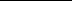 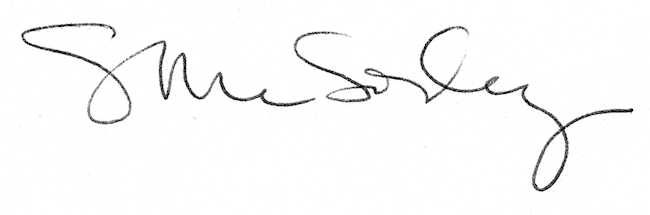 